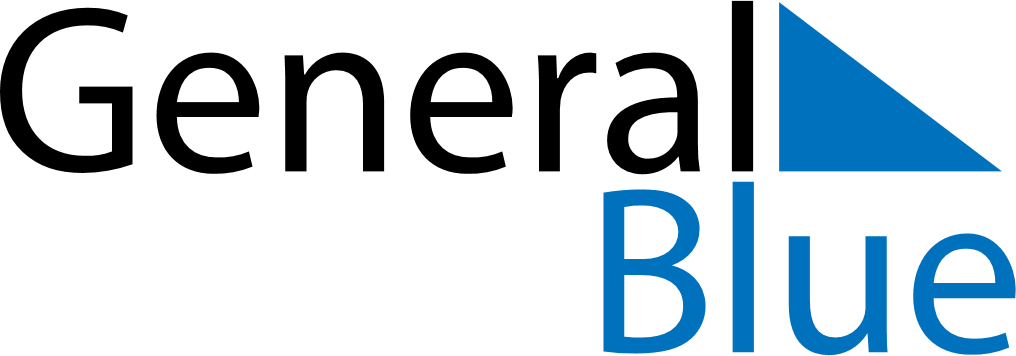 May 2024May 2024May 2024May 2024May 2024May 2024Saynshand, East Gobi Aymag, MongoliaSaynshand, East Gobi Aymag, MongoliaSaynshand, East Gobi Aymag, MongoliaSaynshand, East Gobi Aymag, MongoliaSaynshand, East Gobi Aymag, MongoliaSaynshand, East Gobi Aymag, MongoliaSunday Monday Tuesday Wednesday Thursday Friday Saturday 1 2 3 4 Sunrise: 5:28 AM Sunset: 7:44 PM Daylight: 14 hours and 15 minutes. Sunrise: 5:27 AM Sunset: 7:45 PM Daylight: 14 hours and 18 minutes. Sunrise: 5:26 AM Sunset: 7:46 PM Daylight: 14 hours and 20 minutes. Sunrise: 5:24 AM Sunset: 7:48 PM Daylight: 14 hours and 23 minutes. 5 6 7 8 9 10 11 Sunrise: 5:23 AM Sunset: 7:49 PM Daylight: 14 hours and 26 minutes. Sunrise: 5:21 AM Sunset: 7:50 PM Daylight: 14 hours and 28 minutes. Sunrise: 5:20 AM Sunset: 7:51 PM Daylight: 14 hours and 31 minutes. Sunrise: 5:19 AM Sunset: 7:52 PM Daylight: 14 hours and 33 minutes. Sunrise: 5:17 AM Sunset: 7:54 PM Daylight: 14 hours and 36 minutes. Sunrise: 5:16 AM Sunset: 7:55 PM Daylight: 14 hours and 38 minutes. Sunrise: 5:15 AM Sunset: 7:56 PM Daylight: 14 hours and 41 minutes. 12 13 14 15 16 17 18 Sunrise: 5:14 AM Sunset: 7:57 PM Daylight: 14 hours and 43 minutes. Sunrise: 5:12 AM Sunset: 7:58 PM Daylight: 14 hours and 45 minutes. Sunrise: 5:11 AM Sunset: 7:59 PM Daylight: 14 hours and 48 minutes. Sunrise: 5:10 AM Sunset: 8:01 PM Daylight: 14 hours and 50 minutes. Sunrise: 5:09 AM Sunset: 8:02 PM Daylight: 14 hours and 52 minutes. Sunrise: 5:08 AM Sunset: 8:03 PM Daylight: 14 hours and 54 minutes. Sunrise: 5:07 AM Sunset: 8:04 PM Daylight: 14 hours and 57 minutes. 19 20 21 22 23 24 25 Sunrise: 5:06 AM Sunset: 8:05 PM Daylight: 14 hours and 59 minutes. Sunrise: 5:05 AM Sunset: 8:06 PM Daylight: 15 hours and 1 minute. Sunrise: 5:04 AM Sunset: 8:07 PM Daylight: 15 hours and 3 minutes. Sunrise: 5:03 AM Sunset: 8:08 PM Daylight: 15 hours and 5 minutes. Sunrise: 5:02 AM Sunset: 8:09 PM Daylight: 15 hours and 7 minutes. Sunrise: 5:01 AM Sunset: 8:10 PM Daylight: 15 hours and 8 minutes. Sunrise: 5:01 AM Sunset: 8:11 PM Daylight: 15 hours and 10 minutes. 26 27 28 29 30 31 Sunrise: 5:00 AM Sunset: 8:12 PM Daylight: 15 hours and 12 minutes. Sunrise: 4:59 AM Sunset: 8:13 PM Daylight: 15 hours and 14 minutes. Sunrise: 4:58 AM Sunset: 8:14 PM Daylight: 15 hours and 15 minutes. Sunrise: 4:58 AM Sunset: 8:15 PM Daylight: 15 hours and 17 minutes. Sunrise: 4:57 AM Sunset: 8:16 PM Daylight: 15 hours and 19 minutes. Sunrise: 4:56 AM Sunset: 8:17 PM Daylight: 15 hours and 20 minutes. 